ÇAĞLAYAN KÖYÜ ÇEVRE İNCELEMESİGENEL BİLGİLERKöyün Adı	: ÇağlayanBağlı Olduğu İl	: AksarayBağlı Olduğu İlçe	: MerkezNüfusu (2016 Verileri)	: 627İle Uzaklığı	: 32 kmKÖYÜN KONUMUCoğrafi Durumu	: Köy düz bir alana kurulmuştur.Coğrafi Konumu	: Batısında Bebek Köyü, Kuzeyinde Susadı ve Tatlıca, Doğusunda Karakuyu Köyü ve Güneyinde Cumhuriyet Köyü ve Saratlı Kasabası bulunmaktadır.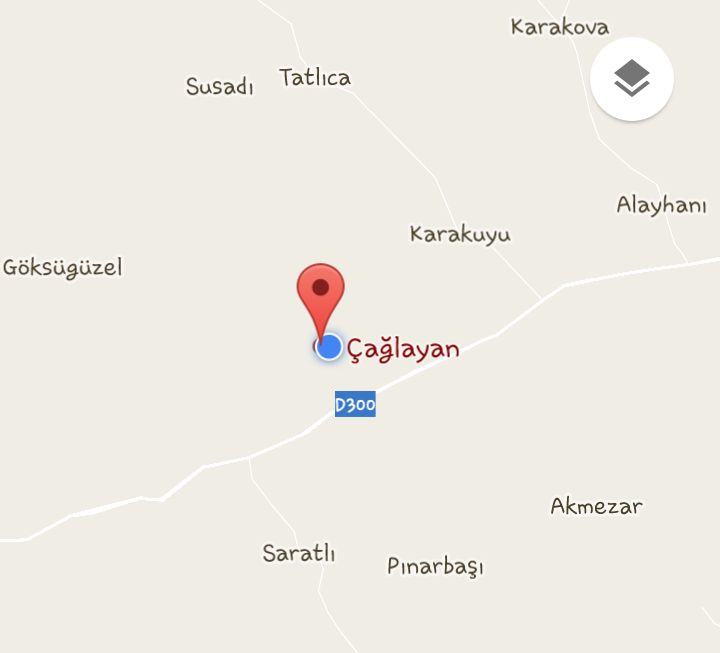 COĞRAFİ DURUMUDağlar	: Hisle Dağı ve Cehri Burnu DağıOvalar	: Akpınar ve TaşlıktepeAkarsuları	: AcarkuyuOrmanları	: Köyün kuzeyinde var olan meşe ağaçlarının yanına orman oluşumu için meşe fidanları dikilmiştir. Yeraltı Zenginlikleri	: Köyde bilinen bir yeraltı zenginliği bulunmamaktadır.İklimi	: Karasal iklim hakimdir.TARİHÇESİYerleşim	: Köyün yerleşim tarihi yaklaşık yüz sene öncesine dayanmaktadır.Kökleri	: Kayseri ve Gümüşhane illeri ve ilimiz Güzelyurt ilçesine bağlı Sarıgazi köyünden geldikleri söylenmektedir.Gazileri	: Köyde savaşlara katılmış kişilerden yaşayan kimse bulunmamaktadır.Deprem ve Kıtlık	: Köy dördüncü derecede deprem kuşağında bulunduğu için ciddi bir deprem yaşamamıştır. Köy 1940 yıllarında yaşanan kıtlıktan etkilenmiştir.Hizmetlerin Tarihi	: Köye yol 1969 yılında yapılmıştır. Su 1969 yılında, elektrik ise 1972 yılında gelmiştir.BEŞERİ DURUMUNüfus (2016 Verileri)	: 627Hane Sayısı	: 132Hane Başı Kişi Sayısı	: 4-5 kişiKadın Sayısı	: 324Erkek Sayısı	: 303Göç Durumu	: Köyde genellikle ekonomik nedenlerle göç yaşanmaktadır.Aile Yapısı	: Ataerkil bir yapı mevcuttur. Evde babanın sözü geçer. Kadın daha çok ev işleri ve çocukla meşgul olur. Diğer işleri ise baba yerine getirir. Köyde nüfus 2008 yılından beri sürekli düşmüştür. Evlerin Tipi	: Genel itibarı ile köyde taş ve topraktan yapılmış olan eski yapılı evler bulunmaktadır. Bu evler kemerli ve üzeri taş ve toprakla örtülüdür. Bazılarının ise üzeri ağaç ile ve çatı ile kapatılmıştır. Son zamanlarda bu eski yapıların yerine betonarme yapılar yapılmaktadır.Oda Sayıları	: Genellikle evler çok odalı olup birçoğunda odalar arası geçişler dışarıdan sağlanmaktadır. Yeni yapılan betonarme evlerde odalar arası geçişler ev içerisinden sağlanmaktadır.Tuvalet Durumu	: Eski ve yeni binalarda tuvaletler genellikle bina dışında olup lağımları kapatılmıştır. Yeni binalarda bina içinde tuvaletler bulunsa da dışarıda da tuvalet bulunmaktadır. Konutların Yerleşimi	: Evler birbirine yakın olarak inşa edilmiş olup dağınık yerleşme görülmemektedir.Tablo 1 Çağlayan Köyü Yıllara Göre NüfusEKONOMİK DURUMGelir Kaynakları	: Köyün başlıca gelir kaynakları tarım, hayvancılık ve hurdacılıktır. Köyde buğday, arpa, mercimek, nohut gibi tahıl ürünleri; patates yetiştirilmektedir. Büyük ve küçükbaş hayvancılığın yanı sıra kamyonlarla meyve ve sebze ticareti yapılmaktadır. Köyde hurdacılık ise son zamanlarda tercih edilen ekonomik faaliyet alanlarındandır.Ekilen Topraklar	: Ortalama 5000-10000 dönümdür.Nadas Durumu	: Karasal iklim olduğu için nadas uygulaması yapılmaktadır.Kadastro Yılı	: 1970Hasat Zamanı	: Haziran sonu ve Temmuz ayıdır.ULAŞIM VE HABERLEŞMEAna Yola Uzaklığı	: 2 kmİletişim Olanakları	: Telefon, internet, posta, televizyon, radyoİle Uzaklığı	: 32 kmKAYNAKLARAydınlatma	: Elektrik ile sağlanmaktadır.Isınma	: Odun, kömür ve tezekBeslenme	: Mercimek, bulgur, fasulye, patates, et, yumurta, yoğurt, sebze ve meyve gibi çoğunlukla kendi mahsulleri olan ürünler ile beslenme sağlanmaktadır. Köyün il merkezi ile ulaşımı eskisinden daha kolay sağlandığı için ilden her türlü yiyecek içecek temini sağlanmaktadır.Kanalizasyon ve Lağım	: Köyde kanalizasyon bulunmamaktadır. Fakat evlerde lağım çukurları bulunmaktadır ve üzerleri örtülmüştür.Sağlık Kurumu	: Köy genelinin aile hekimi Saratlı Kasabası’ndadır. Köye Perşembe günleri Saratlı’dan doktor gelmektedir. Doktor muhtarlık binasının üst katında köylülere hizmet vermektedir.Cami	: Köyde cami bulunmaktadır. Köy imamı Ertuğrul KOÇ’tur.GELENEK VE GÖRENEKLERDüğünler	: Köyde kız isteme, söz kesme, nişan, kına gecesi, nikah ve düğün gibi gelenekler sürdürülmektedir. Sünnet düğünleri, asker uğurlama, asker kınası gibi gelenekler de devam ettirilmektedir.Bayramlaşma	: Bayramlarda ev ziyaretleri, köy genelinde bayramlaşmalar yapılmaktadır.Din	: Köy halkı Alevi Bektaşi’dir. Köyde cem yapılacak bir yer ve aynı zamanda cami bulunmaktadır.YÖNETİMMuhtarın Adı	: Şahin GÜVENÇYönetim Kurulu	: Köy İhtiyar Heyeti, köy imamı ve Okul MüdürüKöy Bekçisi	: Köy bekçisi bulunmamaktadır.EĞİTİM-ÖĞRETİM DURUMUOkulun Yapılış Tarihi	: Eski bina 1964 yılında, yeni bina 2011 yılında hizmete girmiştir.Bina Bilgileri	: Köy Tüzel Kişiliği ne ait 3300 metrekare tapulu alanda ana bina, ek bina, kalorifer dairesi, lojman, eski WC ve odunluk, 1 adet oyun parkı, 2 adet çeşme bulunmaktadır.Öğretmen Sayısı	: 1 müdür, 4 sınıf öğretmeni, 1 okul öncesi öğretmeniDerslik Sayısı	: 6Teknolojik Durum	: 1 tane müdür odasında, 5 tane sınıflarda, 2 tane destek eğitim odasında ve 1 tane öğretmenler odasında olmak üzere 9 tane bilgisayar bulunmaktadır. İki sınıfta projeksiyon cihazı ve tüm sınıflarda hoparlör bulunmaktadır. Ayrıca bir tane fotokopi makinesi ve 4 tane lazer yazıcı bulunmaktadır.Öğrenci Sayıları (2017)	: 12 anasınıfında, 10 birinci sınıfta, 12 ikinci sınıfta, 11 üçüncü sınıfta ve 11 dördüncü sınıfta toplam 56 öğrenci bulunmaktadır.Okuma-Yazma	: Köy genelinde okuma yazma bilmeyen çok fazla kişi bulunmamaktadır. Köye dışarıdan gelen gelinlerin bazıları okuma yazma bilmemektedir. Köyde birinci kademe eğitim-öğretim hizmeti verilmektedir. İkinci kademe eğitim-öğretim Saratlı Ortaokulu’nda taşınmalı olarak sağlanmaktadır.Kurslar	: Okulda geçmiş yıllarda yetişkinlere yönelik okuma yazma kursları açılmaktadır.						Esra ASLAN             Sınıf Öğretmeni						Okul MüdürüYILNÜFUS2007633200879420097562010704201169920126592013627201463720156262016627